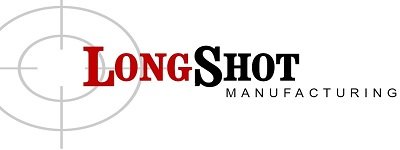 Installation of LongShot Picatinny rails configured for M-LOK mount systemsLongShot rails configured for the modular Magpul M-LOK mount system are extremely intuitive and easy to use.ADJUSTING THE NUT TO THE CORRECT HEIGHT • For best function, the T-Nut “gap” must be slightly greater than the thickness of the mounting surface. ENSURE THAT THE RAIL IS FULLY SEATED INTO THE LUG WINDOWS WHEN MOUNTING • The bottom edges of the rail should sit flush with the mounting surface. Position the rail so that the machined lugs drop fully into the lug windows with the lugs engaged.WHEN TIGHTENING THE MOUNTING SCREWS, ENSURE THAT THE NUT ROTATES THE FULL 90 DEGREES INTO THE LOCKED POSITION • If you have adjusted the nuts appropriately, they should rotate into perfect 90 degree alignment. When tightening, visually check to make sure that the nuts have not under or over rotated into an improper locking position.IF THE T-NUTS ARE NOT ROTATING PROPERLY: • When nuts are threaded too loosely, the nut will rotate freely without stopping and tightening. • In this case the nut will have to be screwed in closer to the bottom of the rail. Simply remove the rail and screw the nut one full turn farther. Repeat as necessary so that the cam engages the window opening when the screw is tightened. • If the nut is spaced too close to the rail, the clamping “wings” of the nut will contact the sides of the window and the nut will not rotate into place. This will cause the nut to tighten against the rail lugs without properly engaging the back side of the window ledges. IT IS BEST TO OBSERVE THE NUT ROTATING, IF POSSIBLE, TO BE CERTAIN THAT IT TURNS FULLY IN TO PLACE, OR TO CHECK IT AFTER TIGHTENING IS COMPLETE.  If it is not possible to watch the nut rotate, then careful attention needs to be paid to the screw as it is tightened. The screw should turn easily for the first quarter turn, then when the nut stops rotating it will become slightly more difficult to turn. Continue tightening until secure. Pull on both ends of the rail to ensure it is properly and securely engaged.REMOVAL • To remove, simply loosen the rail mounting screws one full turn and the T-Nuts should loosen and align with the window to be easily removed. • If the T-Nuts snag when passing through the window, simply pull up gently on the rail and continue to loosen the screw another ¼ to ½ turn, which should align the T-Nuts with the slot.Got questions or are unsure about installing your LongShot item?  Please call us at 973-786-4004 and we can guide you thru your installation right over the phone.www.LongShotMfg.com